Gmina Zwierzyn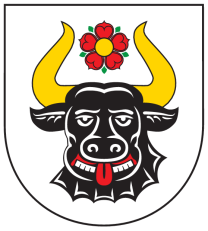 Nasz Znak: ZP.7021.1.18.2019                                                       Zwierzyn, dnia 24.01.2020r.Informacja o wyborze ofertyZamawiającyGmina Zwierzynul. Wojska Polskiego 866-542 ZwierzynNip:	5991008091Telefon: 	95 761 75 80Fax: 		95 761 71 05strona WWW: 	www.bip.zwierzyn.pl			www.zwierzyn.plNazwa zadania: Zakup i montaż kotła do szkoły podstawowej w GościmcuInformacja o wyborze oferty:Urząd Gminy Zwierzyn informuje, że z nadesłanych ofert wybrał ofertę firmy: Hydrokan Plus Grażyna Drelich, ul. Sienkiewicza 8, 66-530 Drezdenko, gdyż oferta przedsiębiorstwa jest ważna, spełnia warunki postępowania i jest najniższa względem ceny. Zestawienie ofert:Oferty odrzucone:Urząd Gminy Zwierzyn informuje, że z nadesłanych odrzucił ofertę Zakładu Ślusarsko – Kotlarskiego Zdzisław Dziubarczyk, ul. Wrzesińska 14, 63-308 Gizałki gdyż oferowany kocioł nie spełnia wymagań zapytania ofertowego. Dziękujemy za składanie ofertLP.Nazwa FirmyCena nettoCena brutto1Hydrokan Plus Grażyna Drelich, ul. Sienkiewicza 8, 66-530 Drezdenko59 862,5473 630,922ASE Pietrzykowski Sebastianul. Wodociagowa 14, 66-500 Strzelce Krajeńskie65 000,0079 950,003OLMAZ Jarosław MazurkiewiczZdroisko, ul. Bukowa 26, 66-415 Klodawa74 700,0091 881,004Konsorcjum:Jank – Buud Janusz Kina, ul. Szkolna 16, 66-415 KłodawaPB OPTIM-BUD Maciej Lemańczukul. Srebrzysta 3, 66-415 Kłodawa97 317,07119 700,00